42 Jahre Automodellsport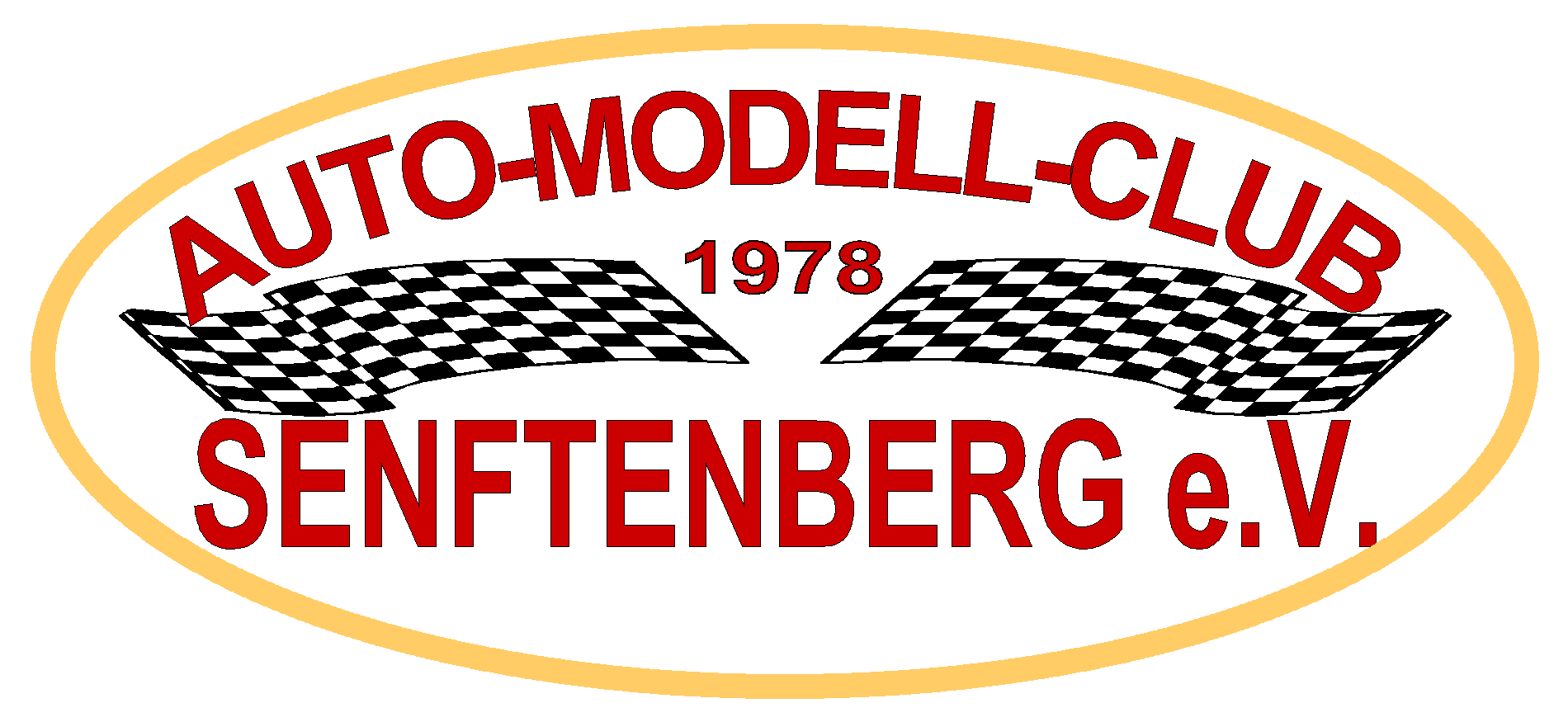 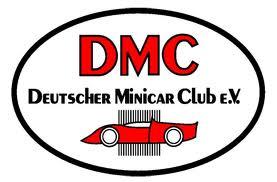 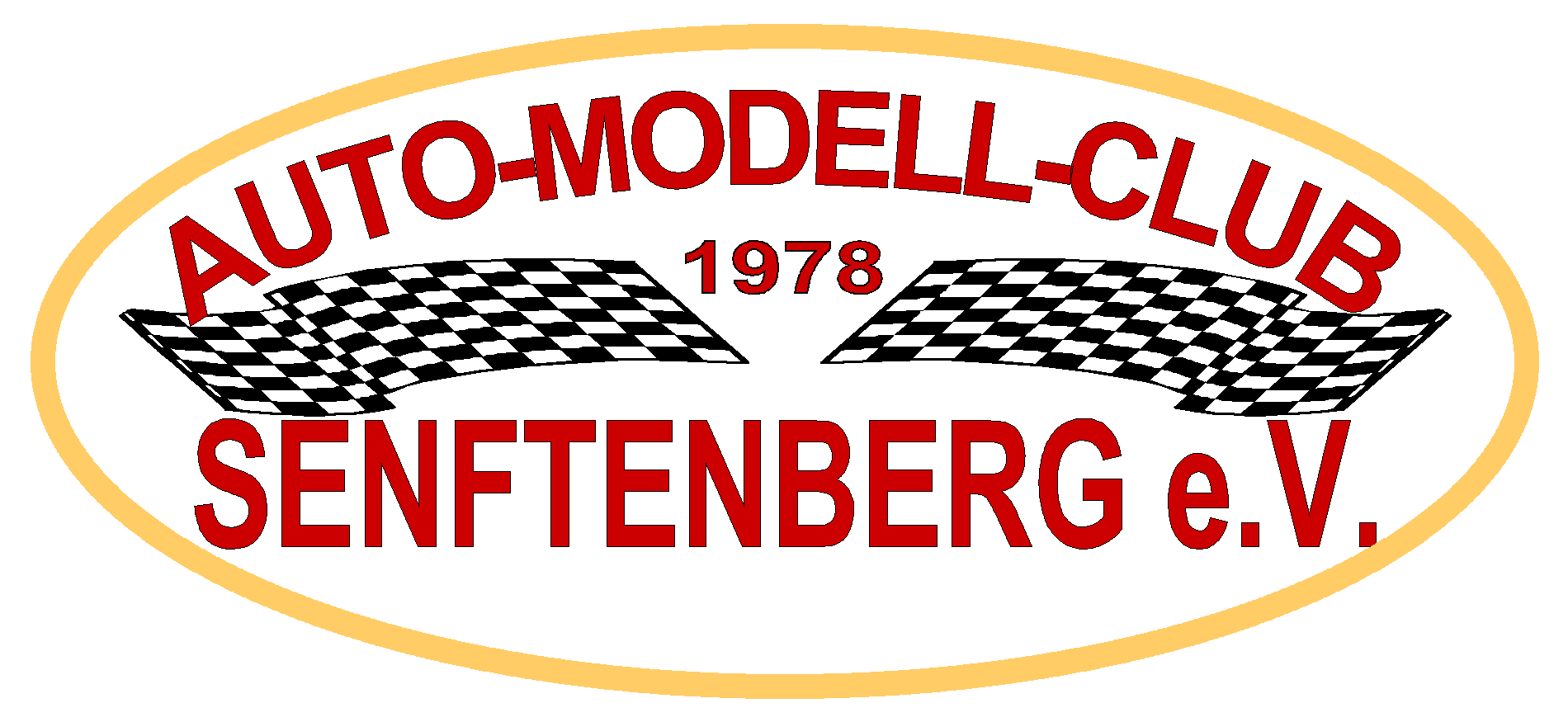 Ausschreibung
Lauf zur Sportkreismeisterschaft VG8 Kl. 1&2, VG10 SCAVeranstalter:	Deutscher Minicar Club e.V., Hempbergstraße 4, 25462 RellingenAusrichter: 	AMC Senftenberg e.V. (OV 360)Termin:	16.-17. Mai 2020Ort:	Permanente Rennstrecke des AMC Senftenberg, 
01968 Senftenberg Klettwitzer Straße 1
51.526022, 13.972694Strecke:	Länge der Rennstrecke 230m, Asphalt, Körnung 0,8Teilnehmer: 	Fahrer mit Fahrzeugen gemäß dem aktuellen DMC-Reglement
Fahrern ohne DMC Lizenz wird eine Versicherungsgebühr von 5€ berechnetKlassen:	VG8 Kl. 1, VG8 Kl. 2, VG10 SCAGrundlagen der	- Reglement und Durchführungsbestimmungen nach DMCVeranstaltung: 	- vorliegende Ausschreibung
- Fahrerbesprechung
- Haftungsausschluss gemäß aktuellem DMC-Handbuch Nennschluss:	13. Mai 
Nennung nur mit DMC-Nummer (Gastfahrer möglich)Nennung:	online-Nennung 
G. Agthen, Tel.: 03573-61631 oder
www.gerhard-agthen@t-online.deNenngeld: 	Nenngeld bei Anmeldung vor Ort.
Erwachsene 15,- € 
Jugendliche 8,- €
Nachnenngebühr 5,- €
Nenngeld ist Reuegeld und wird nicht zurückerstattetPreise:	Pokale Platz 1-3Laufzeiten:	VL 8 Minuten, HF 20 Minuten, Finale 30 MinutenVorläufe: 	jeweils 4 pro KlasseVorl. Zeitplan:	Samstag:
09.00 – 15.00 Uhr freies Training, ab 15.00 Uhr evtl. 1. Vorlauf	Sonntag: 
09.00 – 10.00 Uhr freies Training, 
10.00 Uhr Eröffnung, & Fahrerbesprechung 
danach Vorläufe & Finale
Mittagspause laut ausgehangenem Zeitplan
Siegerehrung laut ausgehangenem ZeitplanZeitnahme:	AMBrc3 Transponderanlage
Unterstütze Transponder: AMBrc, AMBrc DP, RC4 HybridTechn. Abnahme:	Stichproben nach ZufallsprinzipAnfahrt:	BAB 13, Abfahrt EuroSpeedway Klettwitz, Richtung Senftenberg, Ortseingang vor ESSO-Tankstelle linksÜbernachtung:	Camping an der Rennstrecke möglich (5,00 € pro Nacht/Wohnmobil)
Übernachtungen unter www. https://www.senftenberg.de/Tourismus Fahrerlager:	Überdacht, Tische und E-Anschluss vorhanden, 	Extra Stühle bitte mitbringen!Entsorgung:	Jeder Fahrer ist für seine Entsorgung anfallender Reifen, Teile, Ölkanister usw. selbst verantwortlich. 
(Entsorgung nicht auf dem Vereinsgelände möglich)Verpflegung:	Imbiss, Getränke vorhandenRennleiter:	Gerhard Agthen, Tino WilhelmJeder Teilnehmer nimmt auf eigene Verantwortung teilHaftungsausschluss für Veranstalter/AusrichterGerhard AgthenTeamleiterAMC Senftenberg e. V. 